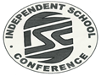 2022 Volleyball ScheduleDateEventTimeLocation3-8CA vs. CCS5:30 / 6:30CA Middle3-10Boyd vs. CA4:30 / 5:30Boyd-Buchanan3-22CA vs. Patriots4:00 / 5:00CA Middle3-24CCS vs. CA5:30 / 6:30CCS3-29CA vs. Boyd4:30 / 5:30CA Middle3-31Silverdale vs. CA4:30 / 5:30Silverdale4-4CA vs. OLPH4:30 / 5:30CA Middle4-5CA vs. Normal Park (Varsity) /Belvoir Christian (JV)5:30 (Normal Park)CA Middle4-12CA vs. Silverdale4:30 / 5:30CA Middle4-14CA vs. St. Jude5:00 / 6:00 CA Middle4-19Normal Park vs. CA4:30Normal Park4/25-4/29ISC TournamentTBATBD